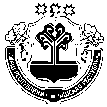 	В соответствии с Федеральными законами от 21.12.1994г. №68-ФЗ «О защите населения и территорий от чрезвычайных ситуаций природного и техногенного характера». От 06.10.2003 г №131-ФЗ «Об общих принципах организации местного самоуправления в Российской Федерации» постановлением Кабинета Министров чувашской Республики от 26.05.2006 г. №139 «Об утверждении и Правил охраны жизни людей на воде в Чувашской Республике» (с изменениями от 22.04.2009г., от 12.08.2010г., 27.07.2016 г., 27.08.2018 г.), от 6 июля 2006 г. № 167 «Об утверждении Правил пользования водными объектами для плавания на маломерных судах в Чувашской Республике» (с изменениями на 8 ноября 2020 года) и в целях обеспечения безопасности людей на водных объектах Ярославского сельского поселения Моргаушского района Чувашской Республики в период купального сезона  2022 года, администрация Ярославского сельского поселения Моргаушского района Чувашской Республики постановляет:1. Утвердить план мероприятий по обеспечению безопасности людей на водных объектах Ярославского сельского поселения Моргаушского района Чувашской Республики в период купального сезона 2022 года согласно приложению.2.  Рекомендовать руководителям предприятий всех форм собственности:2.1. Организовать разъяснительную беседу в коллективах по доведению извлечений из Правил охраны жизни людей на воде в Чувашской Республике.  2.2. МБОУ «Нискасинская средняя общеобразовательная школа»,  МБДОУ «Детский сад № 9 «Улыбка» провести «Месячник безопасности на воде» с 25 июня по 25 июля 2021 года.3.  Провести разъяснительную работу среди населения по соблюдению правил поведения и  мер безопасности на водоемах.4. Определить ГТС Ярославка ул. Яргейкино, ГТС Нискасы, пруд у леса Янымовского лесничества, прудов и ГТС Чемеево, плотина д. Н. Чемеево, пруд д. Елжихово, плотина д. Тораево потенциально опасными участками водоемов и обозначить соответствующими предупредительными и запрещающими знаками.5.   Признать утратившим силу постановление администрации Ярославского сельского поселения  Моргаушского района Чувашской Республики от 01.06.2021 г. № 16  «Об обеспечении безопасности людей на водных объектах Ярославского сельского поселения Моргаушского района Чувашской Республики на 2021 год».6.    Контроль за выполнением данного постановления возлагаю на себя.7.    Настоящее постановление подлежит официальному опубликованию.Глава Ярославского сельского поселения                                        Моргаушского района Чувашской Республики                                                               Р.Л. ФланговаПриложение N 1к постановлению администрации Ярославского сельского поселения Моргаушского района Чувашской Республики «Об обеспечении безопасности людей на водных объектах Ярославского сельского поселения Моргаушского района Чувашской Республики на 2022 год»                           от 25.05.2021 г.  № 18ПЛАНмероприятий по обеспечению безопасности людей на водных объектах Ярославского сельского поселения Моргаушского района Чувашской Республики в период купального сезона 2022 годаЧУВАШСКАЯ РЕСПУБЛИКАМОРГАУШСКИЙ РАЙОНАДМИНИСТРАЦИЯЯРОСЛАВСКОГОСЕЛЬСКОГО ПОСЕЛЕНИЯПОСТАНОВЛЕНИЕДеревня ЯрославкаЧĂВАШ РЕСПУБЛИКИМУРКАШ РАЙОНĔЯРОСЛАВКА ЯЛПОСЕЛЕНИЙĔНАДМИНИСТРАЦИЙĔЙЫШĂНУЯрославка ялĕОб обеспечении безопасности людей на водных объектах Ярославского сельского поселения Моргаушского района Чувашской Республики на 2022 год N 
п/п          Мероприятия               Срок     
  исполнения     Ответственные за   
      исполнение      1.Провести заседания комиссии по ЧС и ОПБ, по вопросам обеспечения безопасности людей на водемайГлава Ярославского сельского поселения Провести сходы граждан по вопросам обеспечении безопасности людей на водных объектах в период купального сезонаИюнь - августГлава Ярославского сельского поселенияВзять на учет семьи, находящиеся в социально – опасном положении (неблагополучные семьи, семьи, семьи злоупотребляющие спиртными напитками)постоянноСпециалист сельского поселенияУстановить в местах массового отдыха населения вблизи водоемов стенды (щиты) с материалами по профилактике несчастных случаев с людьми на воде и извлечениями из Правил охраны людей на воде в Чувашской Республикедо начала   
  купального  
    сезонаГлава Ярославского сельского поселенияВзять под особый контроль несанкционированные места купаниядо начала   
  купального  
    сезонаСпециалист сельского поселенияОпределить потенциально опасные участки на водоемах и обозначить их соответствующими предупреждающими и запрещающими знаками;до начала   
  купального  
    сезонаГлава Ярославского сельского поселения Провести "Месячник безопасности на воде" в образовательных учрежденияхИюнь - июльОтдел образования и   
молодежной политикиОрганизовать выступления в СМИ по доведению Правил охраны жизни людей на водев период   
 купального и 
навигационного
 сезонаГлава Ярославского сельского поселенияПредусмотреть финансирование мероприятий по обеспечению безопасности людей на водных объектахпри      
уточнении   бюджетаГлава Ярославского сельского поселения